The FP&M SETA is inviting organisations providing skills development in the Fibre Processing and Manufacturing (FP&M) sector to submit their application for recognition as a best practice skills development provider to the FP&M SETA by Tuesday, 20 October 2015. 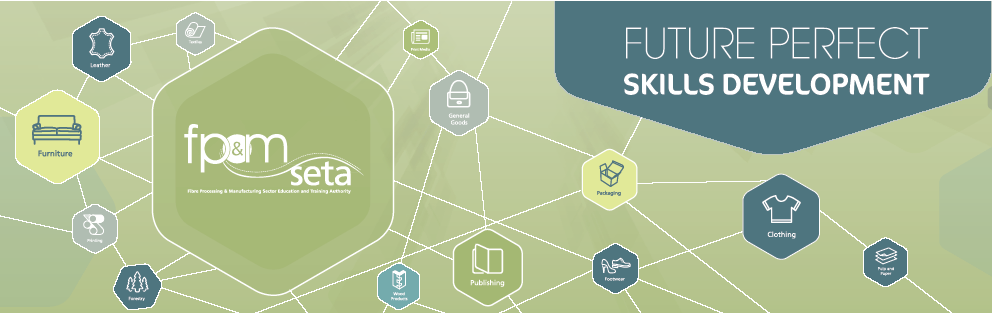 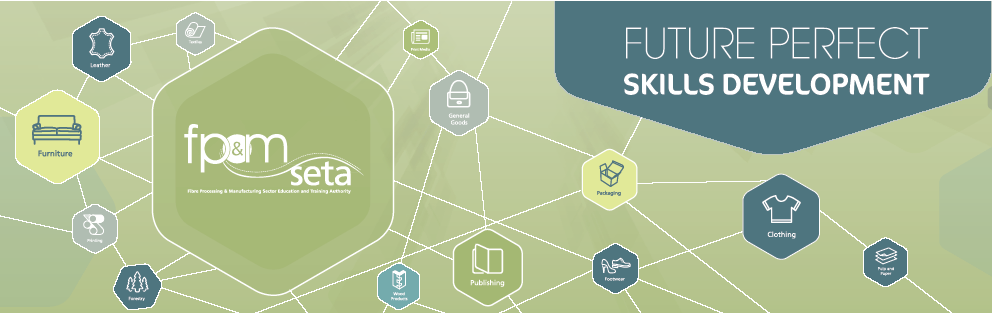 Skills development providers are encouraged to make submission in the following categories: Best Workplace Provider (small, medium and large levy paying employers) for provision of full qualifications and work-integrated learning2ApprenticeshipsLearnershipsWork Integrated LearningBest Skills Development Provider People with Disabilities Rural3 and Township AreasBest Centre of Excellence for their contribution to skills development in the FP&M SectorPublic Institutions (TVET / Universities / Universities of Technology)Private Institutions (Private TVET Colleges registered with DHET / Accredited Skills Development Providers)An Adjudication Panel will evaluate all applications and evidence provided and awards will be announced at an Awards Ceremony following the FP&M SETA AGM on 30 October 2015.Please note that your application must be submitted by end of business on Tuesday, 20 October 2015 to ElmineB@fpmseta.org.za or fax: 086 2609578. Late applications will not be considered.Applicants must complete all relevant sections of the Application Form and must submit the required portfolio of evidence in electronic format.FP&M SETA Recognition Awards2014/15Application FormPlease submit your application to:Elmine Baumann, Marketing & Communications Manager, 
Email: ElmineB@fpmseta.org.za or Fax: 086 2609578. All applications must reach us by end of business on Tuesday, 20 October 2015APPLICATION FORM: CATEGORY ABest Workplace Provider (small, medium and 
large levy paying employers) for provision of full qualifications and work-integrated learningQualifying Criteria for Workplace Providers (Medium and Large)Workplace providers employ 50 or more employees;Skills development levies for 2014/15 financial year were received in full and skills development levies for 2015/16 are up to date;An APPROVED mandatory grant submission was submitted for the 2015/16 financial year which consisted of an annual training report (including a PIVOTAL training report) for the period 2014/15 and a workplace skills plan (including a PIVOTAL plan) for the year 2015/16; Applicants are bargaining council compliant (where applicable); andApplicants are accredited to offer workplace learning (where applicable).Qualifying Criteria for Workplace Providers (Small)Workplace providers employ less than 50 (1-49) employees;Skills development levies for 2014/15 financial year were received in full and skills development levies for 2015/16 are up to date;An APPROVED mandatory grant submission was submitted for the 2015/16 financial year which consisted of an annual training report  for the period 2014/15 and a workplace skills plan  for the year 2015/16; 	Applicants are bargaining council compliant (where applicable); andApplicants are accredited to offer workplace learning (where applicable).APPLICATION FORM: CATEGORY ABest Workplace Provider (small, medium and large levy paying employers)A1: General Information:Portfolio of Evidence:Attach copy of Bargaining Council Certificate (where applicable)Attach copy of Accreditation CertificateAttach a one page case study to demonstrate the implementation of best practice in skills development.A2: Apprenticeships offered between 1 April 2014 and 31 March 2015Please attach a one page case study demonstrating the implementation of best practice in skills development as it relates to the provision of apprenticeship training in your organisation.A3: Learnerships offered between 1 April 2014 and 31 March 2015Please attach a one page case study demonstrating the implementation of best practice in skills development as it relates to the provision of learnership training in your organisation.A4: Work Integrated Learning opportunities offered between 1 April 2014 and 31 March 2015Note 3: Black Learners include Coloured, Indian and African LearnersPlease attach a one page case study demonstrating the implementation of best practice in skills development as it relates to the provision of work integrated learning opportunities in your organisation.APPLICATION FORM: CATEGORY BBest Skills Development Provider for provision of learning programmes to people with disabilities or learners in rural and township areasQualifying Criteria for Skills Development Providers – People with DisabilitiesApplicants are accredited by the FP&M SETA to offer recognised skills development programmes (credit bearing skills programmes and/or  learnerships) relating to fibre processing and manufacturing; andApplicants are equipped to offer skills development programmes to learners with disabilities.Qualifying Criteria for Skills Development Providers – Rural or Township AreasApplicants are accredited by the FP&M SETA to offer recognised skills development programmes (credit bearing skills programmes and/or  learnerships) relating to fibre processing and manufacturing; andApplicants offer skills development training to learners in designated rural areas or in township areasAPPLICATION FORM: CATEGORY BBest Skills Development Provider for provision of learning programmes to people with disabilities or learners in rural and township areasB1: General Information:Portfolio of Evidence:Attach copy of Accreditation CertificateAttach a one page case study to demonstrate the implementation of best practice in skills development.B2: Skills Development Programmes offered to People with Disabilities between 1 April 2014 and 31 March 2015Please attach a one page case study demonstrating the implementation of best practice in skills development as it relates to the provision of skills development to learners with disabilities.B3: Skills Development Programmes offered to People living in Rural Areas and Townships between 
1 April 2014 and 31 March 2015Please attach a one page case study demonstrating the implementation of best practice in skills development as it relates to the provision of skills development to learners from Rural Areas / Townships.APPLICATION FORM: CATEGORY CBest Centre of Excellence for their contribution to skills development in the FP&M SectorQualifying Criteria for Centres of Excellence – Public InstitutionsApplicants are recognised Public Universities, Universities of Technology or TVET Colleges registered with the Department of Higher Education and Training;  andApplicants offer recognised programmes relating to the scope of the Fibre Processing and Manufacturing sector.Qualifying Criteria for Centres of Excellence – Private InstitutionsApplicants are Private TVET Colleges registered with DHET / FP&M SETA Accredited Skills Development Providers; andApplicants offer recognised programmes relating to the scope of the Fibre Processing and Manufacturing sector.APPLICATION FORM: CATEGORY CBest Centre of Excellence for their contribution to skills development in the FP&M SectorC1: General Information:Portfolio of Evidence:Attach copy of Accreditation Certificate / DHET Registration CertificateAttach a one page case study to demonstrate the implementation of best practice in skills development.C2: Skills Development Programmes by the Public Institution between 1 April 2014 and 31 March 2015Please attach a one page case study motivating why the applicant should be recognised as a Centre of Excellence as a result of the implementation of best practice in skills development as it relates to the provision of skills development to learners within the FP&M sector.C3: Skills Development Programmes by the Private Skills Development Provider between 1 April 2014 and 31 March 2015Please attach a one page case study motivating why the applicant should be recognised as a Centre of Excellence as a result of the implementation of best practice in skills development as it relates to the provision of skills development to learners within the FP&M sector.Note 1: 2014/15 refers to the period 1 April 2014 to 31 March 2015.Note 2: Definition of Work Integrated Learning (WIL): WIL is an umbrella term to describe circular, pedagogic and assessment practices, across a range of academic disciplines that integrate formal learning and workplace concerns which culminates in a qualification or part qualification and can include practicums, professional practice, internships, workplace experience, industry-based learning, cooperative education, service learning, real work learning, placements, experiential learning and clinical placements.Note 3: 'Rural' areas are defined as the sparsely populated areas in which people farm or depend on natural resources, including the villages and small towns that are dispersed through these areas.Name of organisation / applicant:Name of Contact PersonName of Contact PersonContact Number Email AddressCategories that are being applied forMark with XBest Workplace Provider (small, medium and large levy paying employers) for provision of full qualifications and work-integrated learning - ApprenticeshipsLearnershipsWork Integrated LearningBest Skills Development Provider  -People with DisabilitiesRural and Township AreasBest Centre of Excellence for their contribution to skills development in the FP&M Sector - Public Institutions (TVET / Universities / Universities of Technology)Private Institutions (Private TVET Colleges registered with DHET / Accredited Skills Development ProvidersName of Workplace ProviderSDL NumberNumber of Permanent EmployeesNumber of Temporary Employees (including unemployed learners)Number of Employed Workers trained (as per 2014/15 Annual Training Report & PIVOTAL Report)Number of Unemployed Learners trained (as per 2014/15 Annual Training Report & PIVOTAL Report)Total Amount Spent on Remuneration during 2014/15Total Amount Spent on Training during 2014/15Total Discretionary Grants allocated by FP&M SETA during 2014/15.Name of Registered Apprenticeship Trade Number of Learners RegisteredNumber of Learners RegisteredNumber of Learners CertificatedNumber of Learners CertificatedNumber of Learners placed in permanent employmentName of Registered Apprenticeship Trade EmployedUnemployedEmployedUnemployedUnemployedName of Registered Learnership Number of Learners RegisteredNumber of Learners RegisteredNumber of Learners CertificatedNumber of Learners CertificatedNumber of Learners placed in permanent employmentName of Registered Learnership EmployedUnemployedEmployedUnemployedUnemployedName of relevant Degree / Diploma / Certificate / NVC programme / OccupationName of TVET College / University / University of Technology (where applicable)Number of Learners RegisteredNumber of Learners RegisteredNumber of Learners CompletedNumber of Learners CompletedNumber of Learners placed in permanent employmentEmployedUnemployedEmployedUnemployedUnemployedName of Skills Development ProviderSDL Number or SETA N Number (where applicable)Total Discretionary Grants allocated by FP&M SETA during 2014/15.Total Additional Funding received from other funding agencies during 2014/15 e.g. other national or provincial or local government departmentsName of Registered Skills Development Programme (learnership or skills programme)Number of Disabled Learners RegisteredNumber of Disabled Learners RegisteredNumber of Disabled Learners CertificatedNumber of Disabled Learners CertificatedNumber of Learners placed in permanent employment / assisted to start new venturesNumber of Learners placed in permanent employment / assisted to start new venturesName of Registered Skills Development Programme (learnership or skills programme)MaleFemaleMaleFemaleMaleFemaleName of Registered Skills Development Programme (learnership or skills programme)Number of Learners  from Rural Areas / Townships RegisteredNumber of Learners  from Rural Areas / Townships RegisteredNumber of Learners from Rural Areas / Townships CertificatedNumber of Learners from Rural Areas / Townships CertificatedNumber of Learners placed in permanent employment / assisted to start new venturesNumber of Learners placed in permanent employment / assisted to start new venturesName of Registered Skills Development Programme (learnership or skills programme)MaleFemaleMaleFemaleMaleFemaleName of Public / Private Skills Development InstitutionSDL Number or SETA N Number (where applicable)Total Discretionary Grants allocated by FP&M SETA during 2014/15.Name of Registered Skills Development Programme (relevant to the Fibre Processing and Manufacturing Sector)Number of Learners RegisteredNumber of Learners RegisteredNumber of Learners CertificatedNumber of Learners CertificatedNumber of Learners placed in work integrated learning opportunities / employmentNumber of Learners placed in work integrated learning opportunities / employmentName of Registered Skills Development Programme (relevant to the Fibre Processing and Manufacturing Sector)MaleFemaleMaleFemaleMaleFemaleName of Registered Skills Development Programme (relevant to the Fibre Processing and Manufacturing Sector)Number of Learners RegisteredNumber of Learners RegisteredNumber of Learners CertificatedNumber of Learners CertificatedNumber of Learners placed in work integrated learning opportunities / employmentNumber of Learners placed in work integrated learning opportunities / employmentName of Registered Skills Development Programme (relevant to the Fibre Processing and Manufacturing Sector)MaleFemaleMaleFemaleMaleFemale